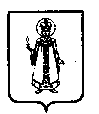 Муниципальный Совет Слободского сельского поселенияУгличского муниципального района Ярославской областиР Е Ш Е Н И Еот  _____________                                                               Об исполнении бюджета Слободского сельского поселения за 1 квартал 2023годВ соответствии со статьей 37 Положения о бюджетном процессе в Слободском сельском поселении, утвержденного решением Муниципального Совета от 21.02.2021 № 3, и на основании статьи 47 Устава Слободского сельского поселения  Муниципальный Совет Слободского сельского поселения четвертого созываРЕШИЛ:1. Утвердить Решение Муниципального Совета об исполнении бюджета Слободского сельского поселения за 1 квартал 2023 года по доходам в сумме 5941тыс. руб., по расходам в сумме 5644 тыс. руб. 2.  Приложения к решению (Прилагаются).3.  Решение вступает в силу с момента его обнародования (опубликования) согласно ст.38 Устава Слободского сельского поселения.4. Опубликовать данное решение в «Информационном вестнике Слободского сельского поселения».Приложение 1к решению Муниципального СоветаСлободского сельского поселенияот _____________Исполнениедоходной части бюджета Слободского сельского поселенияпо группам, подгруппам и статьям в соответствии с классификациейдоходов бюджетов РФ за I квартал 2023 годПриложение 2к решению Муниципального СоветаСлободского сельского поселенияот ________Исполнение расходной части бюджета Слободского сельского поселенияв соответствии с классификацией расходов бюджетовРоссийской Федерации за I квартал 2023 годПриложение 3к решению Муниципального СоветаСлободского сельского поселенияот ________  Исполнение расходной части бюджета Слободского сельского поселенияпо ведомственной классификации, целевым статьям и видам расходовфункциональной классификации расходов бюджетов РФ за I квартал 2023 годПриложение 4к решению Муниципального СоветаСлободского сельского поселенияот____________Отчет об исполнении источников внутреннего финансирования дефицитаБюджета  Слободского сельского поселения за I квартал 2022 годПриложение 5к решению Муниципального СоветаСлободского сельского поселенияот _______Отчет о расходах на содержание и численности муниципальных служащих Слободскогосельского поселения за I квартал 2022 годаГлава Слободского сельского поселения                                     М.А. АракчееваКод бюджетной классификации РФНаименование доходовУтверждено (тыс. руб.)Исполнено (тыс. руб.)% исполнения000 1 00 00000 00 0000 000Налоговые и неналоговые доходы13582292022000 1 01 00000 00 0000 000Налоги на прибыль, доходы196116000 1 01 02000 01 0000 110Налог на доходы физических лиц196116182 1 01 02010 01 0000 110Налог на доходы физических лиц с доходов, источником которых является налоговый агент, за исключением доходов, в отношении которых исчисление и уплата налога осуществляются в соответствии со статьями 227, 2271 и 228 Налогового кодекса Российской Федерации196158182 10102030 01 0000 110Налог на доходы физических лиц с доходов, полученных физическими лицами в соответствии со статьей 228 Налогового кодекса Российской Федерации0-3000 1 03 00000 00 0000 000Налоги на товары (работы, услуги), реализуемые на территории Российской Федерации252267827000 1 03 02000 01 0000 110Акцизы по подакцизным товарам (продукции), производимым на территории Российской Федерации252267827100 1 03 02231 01 0000 110Доходы от уплаты акцизов на дизельное топливо, подлежащие распределению в консолидированные бюджеты субъектов Российской Федерации119535530100 1 03 02241 01 0000 110Доходы от уплаты акцизов на моторные масла для дизельных и (или) карбюраторных (инжекторных) двигателей, подлежащие распределению в консолидированные бюджеты субъектов Российской Федерации8113100 1 03 02251 01 0000 110Доходы от уплаты акцизов на автомобильный бензин, производимый на территории Российской Федерации, подлежащие распределению в консолидированные бюджеты субъектов Российской Федерации147736625100 1 03 02261 01 0000 110Доходы от уплаты акцизов на прямогонный бензин, производимый на территории Российской Федерации, подлежащие распределению в консолидированные бюджеты субъектов Российской Федерации-158-4428000 1 05 00000 00 0000 000Налоги на совокупный доход215182 1 05 03010 01 0000 110Единый сельскохозяйственный налог215000 1 06 00000 00 0000 000Налоги на имущество85137616000 1 06 01000 00 0000 110Налог на имущество физических лиц99730531182 1 06 01030 10 0000 110Налог на имущество физических лиц, взимаемый по ставкам, применяемым к объектам налогообложения, расположенным в границах сельских поселений99730531000 1 06 06000 00 0000 110Земельный налог75164566182 1 06 06033 10 0000 110Земельный налог с организаций, обладающих земельным участком, расположенным в границах сельских  поселений31101896182 1 06 06043 10 0000 110Земельный налог с физических лиц, обладающих земельным участком, расположенным в границах сельских поселений44062676000 1 11 0000 00 0000 000Доходы от использования имущества, находящегося в государственной и муниципальной собственности2287432571 1 11 05035 10 0000 120Доходы от сдачи в аренду имущества, находящегося в оперативном управлении органов управления сельских поселений и созданных ими учреждений (за исключением имущества муниципальных бюджетных и автономных учреждений)30723571 1 11 09045 10 0000 120Прочие поступления от использования имущества, находящегося в собственности сельских поселений (за исключением имущества муниципальных бюджетных и автономных учреждений, а также имущества муниципальных унитарных предприятий, в том числе казенных)1986734000 1 14 0000 00 0000 000Доходы от продажи материальных и нематериальных активов2100139466571 1 14 02053 10 0000 410Доходы от реализации иного имущества, находящегося в собственности сельских поселений (за исключением имущества муниципальных бюджетных и автономных учреждений, а также имущества муниципальных унитарных предприятий, в том числе казенных), в части реализации10000571 1 14 06025 10 0000 430Доходы от продажи земельных участков, находящихся в собственности сельских поселений (за исключением земельных участков муниципальных бюджетных и автономных учреждений)2000139470000 1 17 00000 00 0000 131Прочие неналоговые доходы 01571 11701050 10 0000 180Невыясненные поступления, зачисляемые в бюджеты сельских поселений1000 1 16 00000 00 0000 000Доходы бюджетов от штрафов, неустоек, пеней и платежей, поступающих от реализации конфискованного имущества, компенсации ущерба, возмещения вреда окружающей среде100949 1 16 02020 02 0000 140Административные штрафы, установленные законами субъектов Российской Федерации об административных правонарушениях, за нарушение муниципальных правовых актов100000 2 00 00000 00 0000 000Безвозмездные поступления15102302016000 2 02 00000 00 0000 000Безвозмездные поступления от других бюджетов бюджетной системы РФ15102245416000 2 02 10000 00 0000 150Дотации бюджетам субъектов РФ и муниципальных образований4085135033533 2 02 15001 10 0000 150Дотация бюджетам сельских поселений на выравнивание бюджетной обеспеченности (областной бюджет)4050135045533 2 02 16001 10 0000 150Дотации бюджетам сельских поселений на выравнивание бюджетной обеспеченности из бюджетов муниципальных районов3500533 2 02 1999 1 10 0000 150Прочие дотации бюджетам сельских поселений (Дотации на реализацию мероприятий, предусмотренных нормативными правовыми актами органов государственной власти Ярославской области)000000 2 02 02000 00 0000 000Субсидии бюджетам субъектов Российской Федерации и муниципальных образований (межбюджетные субсидии)586600571 2 02 20041 10 0000 150Субсидия бюджетам сельских поселений на строительство, модернизацию, ремонт и содержание автомобильных дорог общего пользования, в том числе дорог в поселениях (за исключением автомобильных дорог федерального значения)281600571 2 02 54971 10 0000 150Субсидия на государственную поддержку молодых семей Ярославской области в приобретении (строительстве) жилья73600571 2 02 29999 10 2004 150Прочие субсидии бюджетам сельских поселений «Субсидия на реализацию мероприятий по возмещению части затрат организациям и индивидуальным предпринимателям, занимающихся доставкой товаров в отдалённые населенные пункты»7700571 2 02 20041 10 0000 150Субсидия на приведение в нормативное состояние автомобильных дорог местного значения, обеспечивающих подъезды к объектам социального назначения188400571 2 02 25576 02 0000 150Субсидии бюджетам субъектов Российской Федерации на обеспечение комплексного развития сельских территорий35300000 2 02 30000 00 0000 151Субвенции бюджетам субъектов РФ и муниципальных образований2945719571 2 02 35118 10 0000 150Субвенции бюджетам сельских поселений на осуществление первичного воинского учета органами местного самоуправления поселений, муниципальных и городских округов2945719000 2 02 40000 00 0000 151Иные межбюджетные трансферты481799421571 2 02 40014 10 0000 150Межбюджетные трансферты, передаваемые бюджетам сельских поселений из бюджетов муниципальных районов на осуществление части полномочий по решению вопросов местного значения в соответствии с заключенными соглашениями481799421571 2 02 49999 10 4010 150Прочие межбюджетные трансферты, передаваемые бюджетам сельских поселений (Межбюджетные трансферты на благоустройство дворовых территорий и обустройство территорий для выгула000000 2 04 05000 00 0000 150Безвозмездные поступления от негосударственных организаций206080571 2 04 05020 10 0000 150Безвозмездные поступления от негосударственных организаций в бюджеты сельских поселений	200571 21860010 10 0000 150Доходы бюджетов сельских поселений от возврата остатков субсидий, субвенций и иных межбюджетных трансфертов, имеющих целевое назначение, прошлых лет из бюджетов муниципальных районов042533 2 08 05000 10 0000 150Перечисления из бюджетов сельских поселений (в бюджеты поселений) для осуществления возврата (зачета) излишне уплаченных или излишне взысканных сумм налогов, сборов и иных платежей, а также сумм процентов за несвоевременное осуществление такого возврата и процентов, начисленных на излишне взысканные суммы0566000 2 07 05000 00 0000 150Прочие безвозмездные поступления201155571 2 07 05030 10 0000 150Прочие безвозмездные поступления в бюджеты сельских поселений20110Всего доходов:28 684594121КодНаименованиеИсполнено (тыс. руб.)0100Общегосударственные вопросы14480102Функционирование высшего должностного лица органа местного самоуправления2480104Функционирование  местных администраций10640111Резервные фонды00113Другие общегосударственные вопросы (кап. ремонт)1360200Национальная оборона570203Мобилизационная и вневойсковая подготовка570300Национальная безопасность и правоохранительная деятельность170309Гражданская оборона00310Защита населения и территории от чрезвычайных ситуаций природного и техногенного характера, пожарная безопасность170400Национальная экономика19500409Дорожное хозяйство (дорожные фонды)19330410Связь и информатика170412Другие вопросы в области национальной экономики00500Жилищно-коммунальное хозяйство20710501Жилищное хозяйство1460503Благоустройство11120505Другие вопросы в сфере жилищно-коммунального хозяйства8120700Образование550707Молодежная политика и оздоровление детей550800Культура и кинематография00801Культура01000СОЦИАЛЬНАЯ ПОЛИТИКА191001Пенсионное обеспечение21003Социальное обеспечение населения171100Физическая культура и спорт251101Физическая культура251400МЕЖБЮДЖЕТНЫЕ ТРАНСФЕРТЫ ОБЩЕГО ХАРАКТЕРА БЮДЖЕТАМ СУБЪЕКТОВ РОССИЙСКОЙ ФЕДЕРАЦИИ И МУНИЦИПАЛЬНЫХ ОБРАЗОВАНИЙ01403Прочие межбюджетные трансферты общего характера0ВСЕГОВСЕГО5644ФункциональнаяклассификацияНаименование расходовВедом.Цел. ст.Вид расходов2023год (тыс.руб.)утверженоИсполненоЗа 1 квартал0100ОБЩЕГОСУДАРСТВЕННЫЕ       ВОПРОСЫ582914480102Функционирование высшего должностного лица субъекта Российской Федерации и органа  местного самоуправления980248Администрация Слободского сельского поселения571980248Непрограммные расходы20.0.00.00000980248Глава муниципального образования20.0.00.45010980248Расходы на выплаты персоналу в целях обеспечения выполнения функций государственными (муниципальными) органами, казенными учреждениями, органами управления государственными внебюджетными фондами1009802480104Функционирование Правительства Российской Федерации, высших исполнительных органов государственной власти субъектов Российской Федерации, местных администраций41031064Администрация Слободского сельского поселения57141031064Непрограммные расходы20.0.00.0000040101064Центральный аппарат20.0.00.4502039171064Расходы на выплаты персоналу в целях обеспечения выполнения функций государственными (муниципальными) органами, казенными учреждениями, органами управления государственными внебюджетными фондами1002946695Закупка товаров, работ и услуг для обеспечения государственных (муниципальных) нужд200964362Иные бюджетные ассигнования80077Межбюджетные трансферты, передаваемые бюджетам сельских поселений из бюджетов муниципальных районов на содержание ОМС сельского поселения в соответствии с заключенными соглашениями.20.0.00.29130 100930Расходы на выплату персоналу в целях обеспечения выполнения функций государственными (муниципальными) органами, казенными учреждениями, органами управления, гос. внебюджетными фондами9300107Обеспечение проведения выборов и референдумов4100Администрация Слободского сельского поселения5714100Непрограммные расходы20.0.00.000004100Проведение выборов в представительные органы муниципального образования20.0.00.452401700Иные бюджетные ассигнования8001700Проведение выборов главы муниципального образования20.0.00.452502400Иные бюджетные ассигнования80024000111Резервные фонды66Администрация Слободского сельского поселения571660Резервные фонды местных администраций20.0.00.45030660Иные бюджетные ассигнования8006600113Другие общегосударственные вопросы 270136Администрация Слободского сельского поселения571270131Другие общегосударственные вопросы 20.0.00.45340270136Закупка товаров, работ и услуг для государственных (муниципальных) нужд2002703360200НАЦИОНАЛЬНАЯ ОБОРОНА294570203Мобилизационная и вневойсковая подготовка29457Администрация Слободского сельского поселения57129457Непрограммные расходы20.0.00.0000029457Осуществление первичного воинского учета на территориях, где отсутствуют военные комиссариаты20.0.00.5118029457Расходы на выплаты персоналу в целях обеспечения выполнения функций государственными (муниципальными) органами, казенными учреждениями, органами управления государственными внебюджетными фондами10028457Закупка товаров, работ и услуг для обеспечения государственных (муниципальных) нужд20010570300НАЦИОНАЛЬНАЯ БЕЗОПАСНОСТЬ И ПРАВООХРАНИТЕЛЬНАЯ ДЕЯТЕЛЬНОСТЬ134170309 Гражданская оборона50Администрация Слободского сельского поселения57150Муниципальная программа «Пожарная безопасность и обеспечение безопасности граждан на водных объектах в границах Слободского сельского поселения на 2017 - 2022 годы»01.0.00.0000050Реализация мероприятий в рамках программы01.1.01.4504050Закупка товаров, работ и услуг для обеспечения государственных (муниципальных) нужд200500310Защита населения и территории от чрезвычайных ситуаций природного и техногенного характера, пожарная безопасность12917Администрация Слободского сельского поселения57112917Муниципальная программа «Пожарная безопасность и обеспечение безопасности граждан на водных объектах в границах Слободского сельского поселения на 2017 - 2022 годы»01.0.00.0000012917Реализация мероприятий в рамках программы01.1.01.4505012917Закупка товаров, работ и услуг для обеспечения государственных (муниципальных) нужд200129170400НАЦИОНАЛЬНАЯ ЭКОНОМИКА1295319500409Дорожное хозяйство (дорожные фонды)127831933МУ «Комбытсервис» Слободского сельского поселения571127831933Муниципальная  программа «Сохранность автомобильных дорог на территории слободского сельского поселения на 2022-2027 годы»02.0.00.00000127831933Реализация муниципальной программы «Сохранность автомобильных дорог на территории слободского сельского поселения на 2022-2027 годы»02.1.00.00000127831933Строительство, модернизация, ремонт и содержание автомобильных дорог общего пользования, в том числе дорог в поселениях (за исключением автомобильных дорог федерального значения)02.1.01.00000200 127831933Ремонт и содержание автомобильных дорог общего пользования на территории  Слободского СП02.1.01.450602514919Софинансирование субсидии на финансирование  дорожного хозяйства (в части капитального ремонта и ремонта автомобильных дорог общего пользования и искусственных сооружений на них) за счет средств бюджета поселения02.1.01.424406010Субсидия поселениям на финансирование дорожного хозяйства (в части  капитального ремонта и ремонта автомобильных дорог общего пользования и искусственных сооружений на них)02.0.01.7244055590Софинансирование субсидии на финансирование  дорожного хозяйства (в части капитального ремонта и ремонта автомобильных дорог общего пользования и искусственных сооружений на них) за счет средств бюджета района02.1.01.224401440Иные межбюджетные трансферты на финансирование дорожного хозяйства из бюджета района02.1.01.291301837994Субсидия на приведение в нормативное состояние автомобильных дорог местного значения, обеспечивающих подъезды к объектам социального  назначения02.1.01.7735018840Софинансирование субсидии на приведение в нормативное состояние автомобильных дорог местного значения, обеспечивающих подъезды к объектам социального назначения02.1.01.47350990Повышение безопасности дорожного движения на автомобильных дорогах на территории Слободского сельского поселения02.1.02.0000014520Мероприятия на разработку рабочих проектов и выполнение работ по повышению безопасности дорожного движения на автомобильных дорогах на территории Слободского сельского поселения02.1.02.4507014520Закупка товаров, работ и услуг для государственных (муниципальных) нужд127830410Связь и информатика8917Администрация Слободского сельского поселения5718917Межбюджетные трансферты, передаваемые бюджетам муниципальных районов из бюджетов сельских поселений на осуществление полномочий по казначейскому исполнению бюджетаСлободского  сельского поселения в соответствии с заключенными соглашениями20.0.00.452708917Межбюджетные трансферты50089170412Другие вопросы в области национальной экономики810Администрация Слободского сельского поселения571810Муниципальная программа «Поддержка потребительского рынка на территории Слободского сельского поселения на 2022-2024 годы»10.0.00.00000810Реализация муниципальной программы «Поддержка потребительского рынка на территории Слободского сельского поселения на 2022-2024 годы»10.1.00.00000810Обеспечение населения труднодоступных и отдаленных сельских населенных пунктов социально значимыми потребительскими товарами10.1.01.00000810Субсидия на реализацию мероприятий по возмещению части затрат организациям и индивидуальным предпринимателям, занимающимся доставкой товаров в отдаленные сельские поселения10.1.01.72880770Софинансирование субсидии на реализацию мероприятий по возмещению части затрат организациям и индивидуальным предпринимателям, занимающихся доставкой товаров в отдаленные сельские поселения10.1.01.42880400500ЖИЛИЩНО - КОММУНАЛЬНОЕ ХОЗЯЙСТВО827520710501Жилищное хозяйство171146Администрация Слободского сельского поселения571171146Муниципальная программа «Капитальный ремонт муниципального жилищного фонда Администрации Слободского сельского поселения на 2021 – 2023 годы»07.0.00.00000171146Капитальный ремонт муниципального жилищного фонда07.1.01.45160171146Закупка товаров, работ и услуг для государственных (муниципальных) нужд2001711460503Благоустройство49581112Администрация Слободского сельского поселения57100Организация ритуальных услуг на территории Слободского поселения20.0.00.4537000Муниципальная программа «Организация благоустройства на территории Слободского сельского поселения на 2023-2025 годы»03.0.00.00000  00Межбюджетные трансферты на благоустройство дворовых территорий и обустройство территорий для выгула животных03.1.01.7041000Межбюджетные трансферты50000Муниципальная программа "Комплексное развитие территорий Слободского сельского поселения УМР на 2020-2025 годы"6390Субсидия на проведение мероприятий по благоустройству сельских территорий03.1.01.L57603530Софинансирование субсидии на мероприятия по благоустройству сельских территорий2860Закупка товаров, работ и услуг для государственных (муниципальных) нужд200000503МУ «Комбытсервис» Слободского сельского поселения57143191112Муниципальная программа «Организация благоустройства на территории Слободского сельского поселения на 2023-2025 годы»03.0.00.00000  43191112Реализация муниципальной  программы организация благоустройства территории ССП03.1.00.0000043191112Создание и развитие благоприятных социально-бытовых условий проживания населения на территории ССП03.1.01.0000043191112Уличное освещение03.1.01.450703784927Закупка товаров, работ и услуг для государственных (муниципальных) нужд2003784927Организация содержания мест захоронения03.1.01.450801000Закупка товаров, работ и услуг для государственных (муниципальных) нужд2001000Прочие мероприятия по благоустройству территории поселения03.1.01.45090435185Закупка товаров, работ и услуг для государственных (муниципальных) нужд2004351850505Другие вопросы в сфере жилищно-коммунального хозяйства3511812МУ «Комбытсервис» Слободского сельского поселения5713511812Обеспечение деятельности подведомственного учреждения в сфере жилищно-коммунального хозяйства20.0.00.451903511812Расходы на выплаты персоналу в целях обеспечения выполнения функций государственными (муниципальными) органами, казенными учреждениями, органами управления государственными внебюджетными фондами1002717684Закупка товаров, работ и услуг для государственных (муниципальных) нужд200510128Иные бюджетные ассигнования8002000700ОБРАЗОВАНИЕ283550707 Молодежная политика и оздоровление детей28355Межбюджетные трансферты, передаваемые бюджетам муниципальных районов из бюджетов сельских поселений на организацию и осуществление мероприятий по работе с детьми и молодежью в поселении в соответствии с заключенными соглашениями20.0.00.4534028355Межбюджетные трансферты500283550800КУЛЬТУРА И КИНЕМАТОГРАФИЯ6700801Культура670Администрация Слободского сельского поселения571670Межбюджетные трансферты, передаваемые бюджетам муниципальных районов из бюджетов сельских поселений на создание условий для организации досуга и обеспечение жителей поселения услугами организаций культуры в соответствии с заключенными соглашениями20.0.00.45320670Межбюджетные трансферты5006701000СОЦИАЛЬНАЯ ПОЛИТИКА1254191001Пенсионное обеспечение162Администрация Слободского сельского поселения571122Непрограммные расходы20.0.00.00000122Доплаты к пенсиям муниципальным служащим ССП20.0.00.45130162Социальное обеспечение и иные выплаты населению3001621003Социальное обеспечение населения125517Администрация Слободского сельского поселения57112380Муниципальная программа "Поддержка молодых семей Слободского сельского поселения УМР в приобретении (строительстве) жилья на 2023-2025 годы"09.0.00.0000012380Субсидия на государственную поддержку молодых семей Ярославской области в приобретении (строительстве) жилья09.1.01.L49707360Софинансирование субсидии на государственную поддержку молодых семей Ярославской области в приобретении (строительстве) жилья09.1.01.L49705020Социальное обеспечение и иные выплаты населению3003360иные выплаты населению30017171100ФИЗИЧЕСКАЯ КУЛЬТУРА И СПОРТ146251101Физическая культура14625Администрация Слободского сельского поселения57114625Непрограммные расходы20.0.00.0000014625Межбюджетные трансферты, передаваемые бюджетам муниципальных районов из бюджетов сельских поселений на обеспечение условий для развития на территории поселения физической культуры и массового спорта, организация проведения официальных физкультурно-оздоровительных и спортивных мероприятий поселения в соответствии с заключенными соглашениями20.0.00.4533014625Межбюджетные трансферты500146251400МЕЖБЮДЖЕТНЫЕ ТРАНСФЕРТЫ ОБЩЕГО ХАРАКТЕРА БЮДЖЕТАМ СУБЪЕКТОВ РОССИЙСКОЙ ФЕДЕРАЦИИ И МУНИЦИПАЛЬНЫХ ОБРАЗОВАНИЙ19701403Прочие межбюджетные трансферты общего характера1500Администрация Слободского сельского поселения5711970Непрограммные расходы20.0.00.000001970Межбюджетные трансферты, передаваемые бюджетам муниципальных районов из бюджетов сельских поселений на содержание органов местного самоуправления УМР в соответствии с заключенными соглашениями20.0.00.454001970Межбюджетные трансферты5001970ВСЕГО ВСЕГО ВСЕГО ВСЕГО ВСЕГО 295215644КодНаименованиеПлан на 2022 год (тыс.руб.)Исполнено в I квартале 2023 год (тыс. руб.)000 01 05 00 00 00 0000 000Изменение остатков на счетах по учету средств бюджета-837- 297000 01 05 02 00 00 0000 510увеличение прочих остатков средств бюджетов-28684-5941571 01 05 02 01 10 0000 510увеличение прочих остатков  денежных средств бюджетов поселений-28684-5941000 01 05 02 00 00 0000 600Уменьшение прочих остатков денежных средств бюджетов поселений295215644571 01 05 02 01 10 0000 610уменьшение прочих остатков денежных средств бюджетов поселений295215644 ИТОГО источников внутреннего финансирования ИТОГО источников внутреннего финансирования-297Количество штатных единиц, чел.Затраты на денежное содержание за I квартал 2022 год, тыс.руб.Муниципальные служащие органов местного самоуправления82494